Załącznik nr 2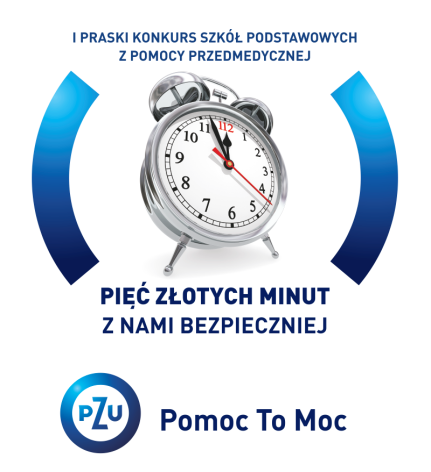 Karta drużynyPierwszej edycji PRASKIEGO KONKURSU SZKÓŁ PODSTAWOWYCH Z POMOCY PRZEDMEDYCZNEJ„Pięć złotych minut - z nami bezpieczniej”........................................................................................................................................................................................................................................................................................................................................................................................................................(szkoła - numer, imię, adres)Zglaszam do rejestracji drużynę w poniższym składzie na Pierwszą edycję Praskiego Konkursu Szkół Podstawowych z Pomocy Przedmedycznej „Pięć złotych minut – z nami bezpieczniej”Uczestnicy:*oznacza funkcje kapitana drużynyOpiekun drużyny:Prosimy o wypełnienie formularza drukowanymi literami.......................................................................                                ............................................................... podpis opiekuna drużyny					podpis organizatora zawodówOświadczenie wypełniane jest indywidualnie przez każdego zgłoszonego uczestnika szkolenia lub opiekuna prawnego dziecka.OŚWIADCZENIE UCZESTNIKA O WYRAŻENIU ZGODY NA PRZETWARZANIE DANYCH OSOBOWYCHW związku z uczestnictwem w PRASKIM KONKURSIE SZKÓŁ PODSTAWOWYCH Z POMOCY PRZEDMEDYCZNEJ „Pięć złotych minut - z nami bezpieczniej” organizowanym przez Fundację Prometeusz z siedzibą Racławicka 19/23,02-601 Warszawa wyrażam zgodę na przetwarzanie moich danych osobowych /danych osobowych mojego dziecka ……………………………..………………………………………..…………………………Imię (imiona) i nazwiskozgodnie z obowiązującym Rozporządzeniem o Ochronie Danych Osobowych oraz załącznikiem nr 3 do regulaminu Konkursu. Oświadczam, iż przyjmuję do wiadomości, że: 1. Administratorem tak zebranych danych osobowych jest Fundacja Prometeusz – szkolenia i ratownictwo, Racławicka 19/23,02-601 Warszawa.3. Dane osobowe będą przetwarzane w celu realizacji PRASKIEGO KONKURSU SZKÓŁ PODSTAWOWYCH Z POMOCY PRZEDMEDYCZNEJ „Pięć złotych minut - z nami bezpieczniej” zgodnie z załącznikiem nr 3.3. Podanie danych jest dobrowolne, aczkolwiek odmowa ich podania jest równoznaczna z brakiem możliwości udziału w szkoleniu. Dane uczestnika będą przechowywane przez okres 5 lat od zakończenia szkolenia. …..……………………………………… Miejscowość i data …………………………………………… Czytelny podpisOŚWIADCZENIE O WYRAŻENIU ZGODY NA PUBLIKACJĘ WIZERUNKUJa niżej podpisany/a ……………………………..………………………………………..…………………………Imię (imiona) i nazwiskooświadczam, że wyrażam zgodę na nieodpłatną publikację mojego wizerunku / wizerunku mojego dziecka w publikacjach związanych z realizacją PRASKIEGO KONKURSU SZKÓŁ PODSTAWOWYCH Z POMOCY PRZEDMEDYCZNEJ „Pięć złotych minut - z nami bezpieczniej” na stronie www.fundacjaprometeusz.pl, facebook Fundacja Prometeusz, Instagram, u partnerów akcji w tym PZU SA.…..……………………………………… Miejscowość i data …………………………………………… Czytelny podpisLp.Imię i nazwisko uczniaData urodzeniaKlasa1 *23Imię i nazwiskoTelefon kontaktowy